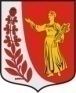    СОВЕТ ДЕПУТАТОВ                                                                                                    МУНИЦИПАЛЬНОГО ОБРАЗОВАНИЯ«ПУДОМЯГСКОЕ СЕЛЬСКОЕ ПОСЕЛЕНИЕ»ГАТЧИНСКОГО МУНИЦИПАЛЬНОГО РАЙОНАЛЕНИНГРАДСКОЙ ОБЛАСТИР Е Ш Е Н И Е    от «18» марта 2019 г.					        	            	            № 273                                               О внесении изменений в Решение Совета депутатов Пудомягского сельского поселения от 20.12.2018 года № 251   «Об установлении   ставок платы за   пользование жилым помещением для нанимателей жилых  помещений по договорам социального найма и договорам найма жилых помещений муниципального жилищного фонда  на территории Пудомягского сельского поселения Гатчинского муниципального района Ленинградской области          В соответствии с п.1. ст. 154, п.3 ст. 155, п.3,4 ст. 156 Жилищного кодекса РФ, ст. 14 Федерального Закона от 06.10.2003 г. № 131 – ФЗ «Об общих принципах организации местного самоуправления в Российской Федерации», на основании «Положения о расчете размера платы за пользование жилым помещением для нанимателей жилых помещений по договорам социального найма и договорам найма жилых помещений муниципального жилищного фонда Пудомягского сельского поселения Гатчинского муниципального района Ленинградской области», утвержденного решением Совета депутатов Пудомягского сельского поселения от 27.04.2017 №152, руководствуясь Уставом Пудомягского сельского поселения, Совет депутатов Пудомягского сельского поселенияР Е Ш И Л:1. Внести изменение в Решение Совета депутатов Пудомягского сельского поселения от 20.12.2018 года №251 «Об установлении ставок платы за пользование жилым помещением для нанимателей жилых помещений по договорам социального найма и договорам найма жилых помещений муниципального жилищного фонда муниципального образования Пудомягского сельского поселения Гатчинского муниципального района Ленинградской области, дополнив раздел «Благоустроенный фонд» таблицы «Размер ставки платы за пользование жилым помещением для нанимателей жилых помещений по договорам социального найма и договорам найма жилых помещений муниципального жилищного фонда муниципального образования  «Пудомягское сельское поселение» Гатчинского муниципального района Ленинградской области» дополнив строкой следующего содержания:2.  Настоящее Решение подлежит официальному опубликованию в газете «Гатчинская правда» и размещению на официальном сайте Пудомягского сельского поселения, вступает в силу после опубликования, распространяется на правоотношения, возникшие с 01.01.2019 года.Глава  Пудомягского сельского поселения                                                             Л.И. Буяноваг.Коммунарг.Коммунарг.Коммунарг.Коммунар1ул.Железнодорожнаяд.29 (кв.9, 41, 48, 60)7,20